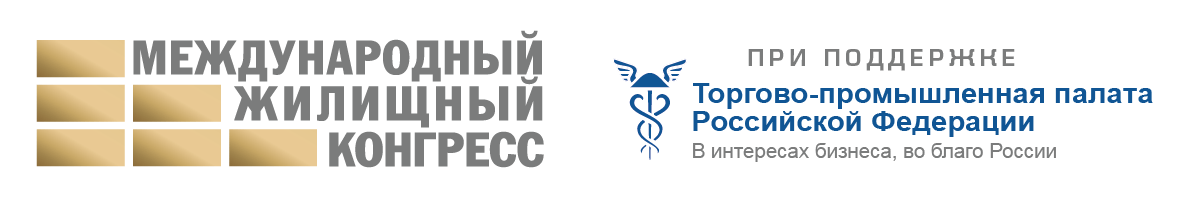 Пресс-релизПриглашаем вас принять участие в крупнейшем мероприятии рынка недвижимости осени этого года – Московском международном жилищном конгрессе (17-21 октября 2022). Конгресс пройдет в Центре Международной торговли (Краснопресненская наб., 12) и соберет около 7  500 специалистов сферы недвижимости из 380 городов России (85 субъектов РФ) и 15 дружественных государств. Мероприятие состоится при поддержке Торгово-Промышленной палаты РФ. Соорганизатор – Гильдия риэлторов Москвы. Конгресс станет самым масштабным и ярким событием из когда-либо проводившихся на российском рынке недвижимости. В общей сложности, пройдет свыше 400 мероприятий, выступят более 500 спикеров. Конгресс имеет уникальный формат: на мероприятии соберутся представители всех профессий рынка недвижимости. Более 50% участников – руководители риэлторских организаций, 30% – собственники и топ-менеджеры девелоперских компаний, 10% – представители интернет-агрегаторов и IT-компаний. На мероприятии также присутствуют руководители банковских, юридических и страховых организаций. Повестка Московского конгресса сегодня актуальна как никогда. Кем бы вы ни были: агентом по недвижимости, директором риэлторской компании, представителем девелоперской или кредитной организации – Конгресс станет для вас источником бесценных знаний, которые помогут не только выживать, но и развиваться в текущей обстановке. Все темы мероприятий и выступлений спикеров подобраны «на злобу дня».Где искать клиентов и как работать с ними в непростых условиях? Что изменить в управлении бизнесом и работе с кадрами? Какие законы, меняющие правила работы в сфере недвижимости, уже вступили в силу, а какие – на очереди?За 5 дней пройдут мероприятия по всем сегментам сферы недвижимости (новостройки, загород, elite estate, ипотека, маркетинг, технологии, менеджмент и т.д.). Значительно обновлено содержание программы. Увеличилось количество мероприятий по девелопменту и первичному рынку. Особое внимание на Московском конгрессе будет уделено вопросам импортозамещения в строительной отрасли, финансовым моделям работы застройщиков, комплексного развития территорий, другим важнейшим вопросам.Подробности и регистрация – на официальном сайте мероприятия: https://www.realcongress.ru/Аккредитация СМИ – по ссылке: https://www.realcongress.ru/smi/accreditation.html ВНИМАНИЕ! В среду, 19 октября в 09.00, состоится Пленарное заседание Конгресса «Стратегия развития рынка недвижимости в новых экономических условиях». По итогам заседания, в 12.00, состоится пресс-подход с участием руководителей федеральных и региональных министерств и ведомств, а также профессиональных объединений.По всем вопросам, связанным с работой СМИ на Конгрессе, вы можете обращаться к руководителю отдела деловых программ Сергею Бардину, тел. +7 931 976 35 22